จับพ่อค้าหัวใสหลอกลวงอ้างผลิตยา "ยาเสียสาว"แท้จริงแล้วเป็นเพียงคลอรีนล้างตู้ปลาและเผยแพร่คลิปอนาจารตามนโยบายของรัฐบาลให้เจ้าหน้าที่ภาครัฐปราบปรามกลุ่มเครือข่ายยาเสพติด เนื่องจากเป็นภัยคุกคามที่ร้ายแรง และเป็นต้นเหตุของการเกิดอาชญากรรมในสังคม อันจะส่งผลกระทบต่อประชาชน และสร้างความเสียหายให้แก่ประเทศชาติ สำนักงานตำรวจแห่งชาติ โดย พล.ต.อ.ดำรงศักดิ์  กิตติประภัสร์ ผบ.ตร., พล.ต.อ.
ชินภัทร สารสิน, พล.ต.อ.สุรเชษฐ์  หักพาล, พล.ต.อ.ต่อศักดิ์ สุขวิมล รอง ผบ.ตร. และ พล.ต.ท.สำราญ นวลมา ผู้ช่วย ผบ.ตร. ได้มอบนโยบายให้เจ้าหน้าที่ตำรวจ เร่งรัด กวดขัน สืบสวน ปราบปรามจับกุม ความผิดเกี่ยวกับอาชญากรรมทางเทคโนโลยีกองบัญชาการตำรวจนครบาล โดย พล.ต.ท.ธิติ แสงสว่าง ผบช.น., พล.ต.ต.สำเริง สวนทอง, พล.ต.ต.โสภณ สารพัฒน์ รอง ผบช.น., พล.ต.ต.นพศิลป์  พูลสวัสดิ์ รอง ผบช.น. และ พล.ต.ต.สมบูรณ์ เทียนขาว 
รอง ผบช.น.      	กองบังคับการสายตรวจและปฏิบัติการพิเศษ โดย พล.ต.ต.ภานพ วรธนัชชากุล ผบก.สปพ., พ.ต.อ.ประสงค์ อานมณี, พ.ต.อ.ชัยกฤต  โพธิ์อ๊ะ, พ.ต.อ.ทิวา โสภาเจริญ, พ.ต.อ.โรจนินทร์ ทองใบ, พ.ต.อ.พิทักษ์ สุทธิกุล, พ.ต.อ.วรศักดิ์ พิสิษฐบรรณการ และ พ.ต.อ.เด่นหล้า รัตนกิจ รอง ผบก.สปพ.กองกำกับการสายตรวจ โดย พ.ต.อ.วสันต์ ธวัชชัยวิรุตษ์ ผกก.สายตรวจ, พ.ต.ท.โชติช่วง รัศมี,   พ.ต.ท.คงศักดิ์ ศรีโหร, พ.ต.ท.อธิบดี เสริมสุข , พ.ต.ท.วสุเทพ ใจอินทร์ รอง ผกก.สายตรวจ และ พ.ต.ท.ไพบูลย์ สอโส สว.
งานสายตรวจ 1 	ร่วมกับสำนักงานคณะกรรมการอาหารและยา โดย นพ.ไพศาล ดั่นคุ้ม เลขาธิการคณะกรรมการอาหารและยา, ภก.วีระชัย นลวชัย รองเลขาธิการคณะกรรมการอาหารและยา ร่วมกันแถลงผลการจับกุมผู้ต้องหาคดีอาชญากรรมทางเทคโนโลยี จับพ่อค้าหัวใสหลอกลวงอ้างผลิตยา "ยาเสียสาว" แท้จริงแท้จริงแล้วเป็นเพียงคลอรีนล้างตู้ปลาและเผยแพร่คลิปอนาจารพฤติการณ์กล่าวคือ สืบเนื่องจากปัจจุบันภัยอาชญากรรมทางเทคโนโลยีเป็นภัยคุกคามที่ร้ายแรง และเป็นต้นเหตุของการเกิดอาชญากรรมในสังคม อันจะส่งผลกระทบต่อประชาชน เจ้าหน้าที่ตำรวจ 191 ได้สืบสวนพบผู้กระทำความผิดเกี่ยวกับสื่อลามกอนาจารและจำหน่ายยาเสริมสมรรถภาพทางเพศที่ยังไม่ได้จดแจ้งจากสำนักงานคณะกรรมการอาหารและยา และได้ทำการสั่งซื้อยาทิงเจอร์ขาวพบว่าเป็นยาที่ยังไม่มีเลขจดแจ้งจากสำนักงานคณะกรรมการอาหารและยา จึงได้รวบรวมพยานหลักฐานขอหมายค้นศาลอาญาที่ 665/2566 และหมายค้นเลขที่ 666/2566 ลงวันที่ 25 พฤษภาคม 2566 เข้าทำการตรวจค้น วันที่ 26 พฤษภาคม 2566 เวลาประมาณ 07.30 น. ห้องเลขที่ 97/539 ต่อเนื่องไปยัง ห้องเลขที่ 779/190  ย่านนวมินทร์-บึงกุ่ม กรุงเทพฯ พบนายอภิเดช (สงวนนามสกุล) โดยนายอภิเดชฯ มีพฤติการณ์ในการสั่งซื้อยาเสริมสมรรถภาพทางเพศของผู้ชายและผู้หญิงมาจากต่างประเทศ และได้ทำการทดลองผลิตทิงเจอร์ขาวปลอม (ยากระตุ้นอารมณ์ทางเพศ) โดยใช้สารเคมี เช่น คลอรีน หลอกขายว่าเป็นทิงเจอร์ขาวปลอม, VODKA ผสมน้ำเปล่าตั้งชื่อ “GLB Love drug” และนำเม็ดยาเพิ่มสมรรถภาพทางเพศมาบดและบรรจุแคปซูลใหม่เพื่อไม่ให้ลูกค้าจำได้ เป็นต้น และได้ใช้กลุ่มไลน์ในการทำการตลาดโดยวิธีการเผยแพร่คลิปลามก อนาจาร ในกลุ่มไลน์และเก็บค่าสมัครสมาชิก และแฝงโฆษณาในการขายยาเสริมสมรรถภาพทางเพศจากการสอบสวนผู้ต้องหาให้การรับสารภาพว่า ได้สั่งซื้อยาเสริมสมรรถภาพทางเพศมาจากประเทศจีน และได้ทดลองผลิตยาเสริมสมรรถภาพทางเพศด้วยตนเอง จำหน่ายให้แก่ลูกค้าที่มาสั่งซื้อ โดยมีรายได้จากการขายาเสริมสมรรถภาพทางเพศ เดือนละประมาณ 100,000 บาท และได้ทำมาแล้วเป็นเวลา 3 ปี จากนั้นจึงได้นำตัวผู้ต้องหาส่งพนักงานสอบสวน สน.ลาดพร้าว ดำเนินคดีตามกฎหมายต่อไปโดยจากการตรวจค้นทั้ง 2 จุด พบของกลาง จำนวน 54 รายการ ดังนี้ 1. โทรศัพท์มือถือยี่ห้อ ซัมซุง กาแล็คซี่ โน๊ต 8 สีดำ หมายเลข IMEI1:352008096621013 IMEI2:352008096621011 2. โทรศัพท์มือถือยี่ห้อ infinix smart 6 สีฟ้า หมายเลข IMEI1:350859504581990 IMEI2: 350859504582006 หมายเลขโทรศัพท์ SIM 1: 083-998-4151(True) SIM 2: 091-468-79993. โทรศัพท์มือถือยี่ห้อ infinix hot10 สีดำ หมายเลข IMEI1:357266687814828IMEI2: 357266687814836หมายเลขโทรศัพท์ 086-781-1105(dtac) และ หมายเลขโทรศัพท์ 086-792-1976(dtac)4. โทรศัพท์มือถือยี่ห้อ ซัมซุง กาแล็คซี่ โน๊ต 8 พลัส สีชมพู หมายเลข IMEI1:359116087455094/01 IMEI2: 359116087455092/01 หมายเลขโทรศัพท์ 082-704-3204 (dtac)5. ฮาร์ดดิสก์แบบพกพาสำหรับเก็บข้อมูล จำนวน 4 เครื่อง6. กล่องพัสดุเบอร์ 0 จำนวน 14 กล่อง ( โดยมีจำนวน 5 กล่อง เขียนชื่อผู้ส่ง K.อภิเดช 091-468XXX )7. หน้าสมุดบัญชีธนาคารไทยพาณิชย์ ชื่อบัญชี นายอภิเดชฯ หมายเลขบัญชี 422129XXXX(ของกลางลำดับที่ 1-7 พบใน ห้องเลขที่ 97/539)8. CANG MI QING FEN  จำนวน 5 กล่องใหญ่ x 4 กล่องเล็ก x 4 ซอง9. SEX WATER FOR HER  จำนวน 1 กล่องใหญ่ x 3 กล่องเล็ก x 20 ml10. BLACKWIDOW  จำนวน 2 กล่องใหญ่ x 6 กล่องเล็ก11. LIDORIA CRUNCH LOVELIQUID ORGASM ESSENCES จำนวน 18 กล่อง x 5 เม็ด12. KAMAGRA 100 MG (คละสี คละรส) จำนวน 8 ซอง13. JIAO YUE ORGASM & SQUIRTING LIQUID จำนวน 9 กล่องใหญ่ x 16 เม็ด14. CAT Female Aphrodisiac Oral Solution Female จำนวน 1 กล่อง x 1 ขวด15. MAXMAN จำนวน 1 กล่อง x 1 หลอด(ของกลางลำดับที่ 8-15 ) พบในกล่องภายห้องเลขที่ 97/539)16. เกล็ดสีใสบรรจุในขวดแก้วใส บรรจุในถุงซิปล็อค หน้าถุงระบุ “วิธีใช้เกล็ดครั้งละ  เกล็ดต่อน้ำ 1 แก้ว...” จำนวน 6 ขวด17. ครีมสีขาว บรรจุในขวดแก้วสีชา บรรจุในถุงซิปล็อค จำนวน 7 ขวด18. ครีมสีชมพู บรรจุในขวดแก้วสีชา บรรจุในถุงซิปล็อค หน้าถุงระบุ “เยลลี่ 6 ขวดเก็บเงิน..” จำนวน 6 ขวด19. ของเหลวสีใส บรรจุในขวดแก้วใส บรรจุในถุงซิปล็อค จำนวน 1 ขวด (ของกลางลำดับที่ 16-19) พบในกระเป๋า ภายใน ห้องเลขที่ 97/539 )20. เกล็ดปลา (ทิงเจอร์ขาวปลอม) จำนวน 2,813 กรัม21. เกล็ดปลา (ทิงเจอร์ขาวปลอม) จำนวน 1,167 กรัม22. สมุดโน้ตลูกค้า จำนวน 1 เล่ม23. สติ๊กเกอร์ฉลากสินค้า ระบุ “SLEEP WELL MELATONIN” จำนวน 300 ดวง24. สติ๊กเกอร์ฉลากสินค้า ระบุ “SUPER RUSH” (สีแดง) จำนวน 162 ดวง25. สติ๊กเกอร์ฉลากสินค้า ระบุ “RUSH” จำนวน 155 ดวง26. ขวดแก้วสีชา ขนาด 10 ml จำนวน 38 ขวด27. ขวดแก้วสีดำ ขนาด 10 ml จำนวน 30 ขวด28. ABOLUT VODKA จำนวน 1 ขวด29. ขวดแก้วสีชา ขนาด 60 cc จำนวน 18 ขวด30. ขวดแก้วใส ขนาดใหญ่ จำนวน 29 ขวด31. สติ๊กเกอร์ฉลากสินค้า ระบุ “Butterflx woman” จำนวน 280 ดวง32. สติ๊กเกอร์ฉลากสินค้า ระบุ “GLB love drug” จำนวน 15 แผ่น33. ขวดแก้วสีดำ ขนาด 20 ml จำนวน 20 ขวด34. สติ๊กเกอร์ฉลากสินค้า ระบุ SUPER RUSH” (สีดำ)  จำนวน 162 ดวง35. น้ำยาล้างเล็บ จำนวน 5 ขวด36. น้ำยาเคลือบเล็บ ยี่ห้อ “Herrmann” จำนวน 3 ขวด37. ขวดแก้วใส ขนาดเล็ก จำนวน 120 ขวด38. สเปรย์ Sex Toys disinfection spray จำนวน 1 ขวด39. MICA BEAUTY COSMETICS REFRESHING TONE จำนวน 1 ขวด40. ขวดแก้วสีชา ขนาด 10 ml พร้อมฝา จำนวน 200 ขวด41. แผ่นอัดแคปซูล จำนวน 1 ชุด42. แคปซูลเปล่าสีขาว จำนวน 1 ถุง43. ของเหลวสีใส บรรจุในขวดแก้วใส ฉลากระบุ “GLB Love drug” จำนวน 19 ขวด44. แก้วตวง จำนวน 18 ใบ45. ขวดแก้วคละสี ฝาหัวดร๊อป จำนวน 40 ขวด46. หลอดฉีดยา คละขนาด จำนวน 14 อัน47. เข็มฉีดยา จำนวน 8 เล่ม48. ขวดแก้วสีน้ำเงิน ขนาด 10 ML จำนวน 50 ขวด49. ขวดแก้วสีชา 5 ml จำนวน 35 ขวด50. FRANKINCENSE จำนวน จำนวน 1 ขวด51. ฝาคละขนาด คละแบบ จำนวน 1 ถุง52. ขวดติดฉลาก RUSH จำนวน 2 ขวด( ของกลางลำดับที่ 20-52 พบบริเวณโต๊ะผลิต ภายใน ห้องเลขที่ 97/539)53. แผ่นซีดี หนังโป๊  จำนวน 17 แผ่น 54. โทรศัพท์มือถือยี่ห้อ infinix hot10 สีดำ หมายเลข IMEI1:357266686866795 IMEI2: 357266686866803หมายเลขโทรศัพท์ 063-917-3679(True) ( ของกลางลำดับที่ 53-54 พบในห้องเลขที่ 779/190)และได้แจ้งสิทธิและข้อกล่าวหาให้ นายอภิเดช (สงวนนามสกุล) ทราบ ว่า “มาตรา 287  ผู้ใด (1) เพื่อความประสงค์แห่งการค้า หรือโดยการค้า เพื่อการแจกจ่ายหรือเพื่อการแสดงอวดแก่ประชาชน ทำ ผลิต มีไว้ นำเข้าหรือยังให้นำเข้าในราชอาณาจักร ส่งออกหรือยังให้ส่งออกไปนอกราชอาณาจักร พาไปหรือยังให้พาไปหรือทำให้แพร่หลายโดยประการใด ๆ ซึ่งเอกสาร ภาพเขียน ภาพพิมพ์ ภาพระบายสี สิ่งพิมพ์ รูปภาพ ภาพโฆษณา เครื่องหมาย รูปถ่าย ภาพยนตร์ แถบบันทึกเสียง แถบบันทึกภาพหรือสิ่งอื่นใดอันลามกพระราชบัญญัติยา พ.ศ. 2510มาตรา 12 ห้ามมิให้ผู้ใดผลิต ขาย หรือนำหรือสั่งยาเข้ามาในราชอาณาจักรซึ่งยาแผนปัจจุบันเว้นแต่ได้รับใบอนุญาตจากผู้อนุญาตมาตรา 72 (4) ห้ามมิให้ผู้ใดผลิต ขาย หรือนำหรือสั่งเข้ามาในราชอาณาจักรซึ่งยาที่มิได้ขึ้นทะเบียนตำรับยา มาตรา 88 การโฆษณาขายยาจะต้อง (5) ไม่ทำให้เข้าใจว่าเป็นยาบำรุงกามหรือยาคุมกำเนิดมาตรา 88 ทวิ การโฆษณาขายยาทางวิทยุกระจายเสียง เครื่องขยายเสียง วิทยุโทรทัศน์ ทางฉายภาพหรือภาพยนตร์ หรือทางสิ่งพิมพ์ โดยไม่ได้รับอนุญาต ภก.วีระชัย  นลวชัย รองเลขาธิการคณะกรรมการอาหารและยา กล่าวว่า ปฏิบัติการในครั้งนี้ อย. ขอขอบคุณตำรวจกองบังคับการสายตรวจและปฏิบัติการพิเศษ 191 ที่สืบสวน ขยายผล จนสามารถตรวจยึดยาผิดกฎหมายได้จำนวนมาก จากการจับกุมพบยาที่ไม่ได้ขึ้นทะเบียนตำรับยา ลักลอบนำเข้า และขายให้ผู้บริโภคเฉพาะกลุ่ม ซึ่งอันตรายมาก ทั้งจากการผลิตที่ไม่ได้มาตรฐาน และจากการใช้ยาผิดวัตถุประสงค์เป็นอันตรายถึงแก่ชีวิตได้ อย. จึงขอย้ำเตือนพี่น้องประชาชนว่า ยาจะต้องได้รับอนุญาตจากสำนักงานคณะกรรมการอาหารและยา (อย.) ก่อนผลิต นำเข้า หรือจำหน่าย และยาไม่สามารถซื้อขายทางออนไลน์ได้ ต้องซื้อจากร้านยา หรือได้รับการตรวจวินิจฉัยและจ่ายโดยแพทย์จากสถานพยาบาลของรัฐหรือเอกชนเท่านั้น ทั้งนี้ หากผู้บริโภคพบเห็นผลิตภัณฑ์ที่ต้องสงสัยหรือไม่ได้รับอนุญาต สามารถแจ้งได้ที่สายด่วน อย. 1556 หรือผ่าน Email: 1556@fda.moph.go.th Line@FDAThai, Facebook: FDAThai หรือ ตู้ปณ.1556 ปณฝ.กระทรวงสาธารณสุข จ.นนทบุรี 11004 หรือสำนักงานสาธารณสุขจังหวัดทั่วประเทศ	พล.ต.ต.ภานพ วรธนัชชากุล ผบก.สปพ. ขอแจ้งเตือนให้ผู้ที่กำลังกระทำความผิดลักลอบ ผลิต นำเข้าและจำหน่ายยาปลอมที่ไม่ได้คุณภาพ ให้หยุดการกระทำดังกล่าวทันที หากตรวจพบจะดำเนินคดีถึงที่สุด และขอเตือนท่านชายทั้งหลายอย่าซื้อยาเพิ่มสมรรถภาพทางเพศทางสื่อสังคมออนไลน์มาใช้เอง เพราะอาจอันตรายถึงแก่ชีวิตได้ ผู้ที่จะใช้ยาดังกล่าวควรอยู่ในความดูแลของแพทย์ผู้เชี่ยวชาญเพื่อให้ได้รับความปลอดภัยจากการใช้ยาที่ได้คุณภาพและไม่เกินปริมาณที่กำหนด หากประชาชนท่านใด พบเห็น หรือมีเบาะแส เกี่ยวกับการกระทำความผิดหรือสิ่งของผิดกฎหมาย หรือพบการมั่วสุม สามารถแจ้งเบาะแสได้ที่ กองบังคับการสายตรวจและปฏิบัติการพิเศษ หรือโทรศัพท์สายด่วน 191ที่มา : กองบังคับการสายตรวจและปฏิบัติการพิเศษ (191)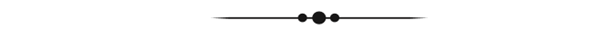 “ผู้ต้องหาหรือจําเลยยังเป็นผู้บริสุทธิ์ตราบใดที่ศาลยังไม่มีคําพิพากษาถึงที่สุด”วันที่เผยแพร่ข่าว  29 พฤษภาคม 2566 แถลงข่าวที่ 16 / ปีงบประมาณ พ.ศ. 2566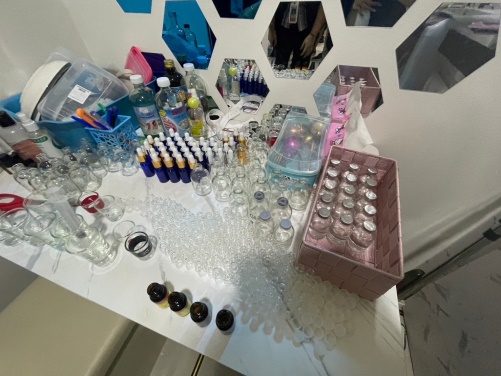 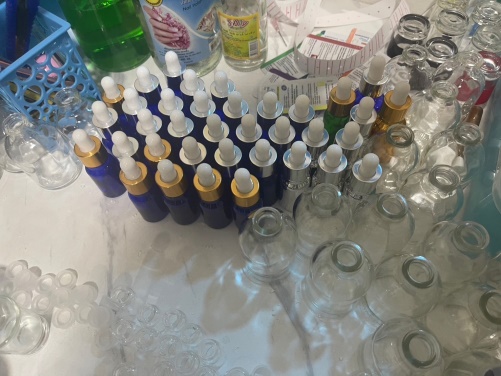 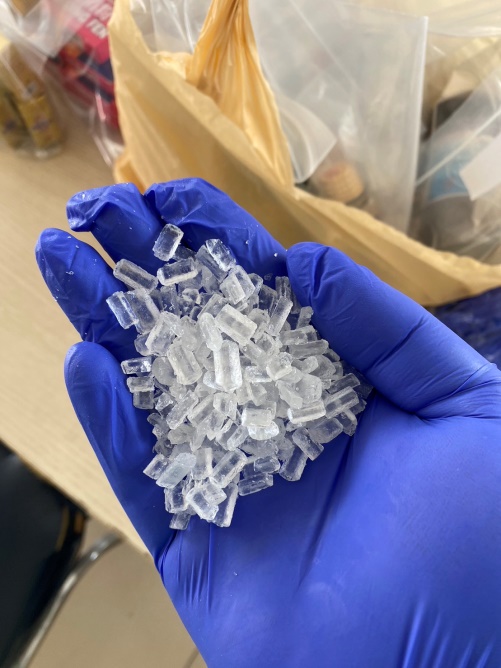 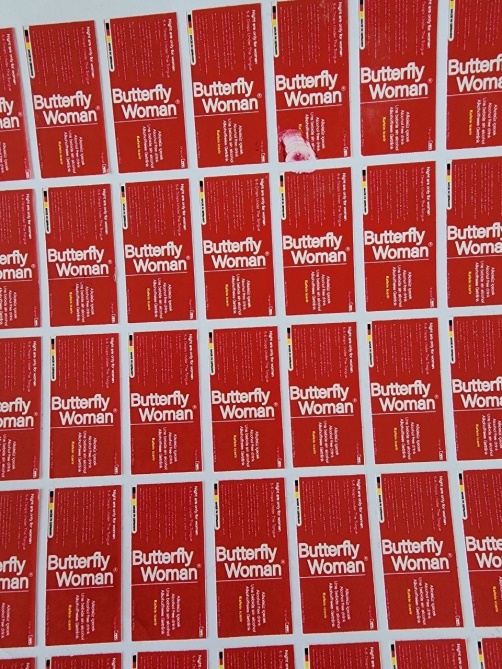 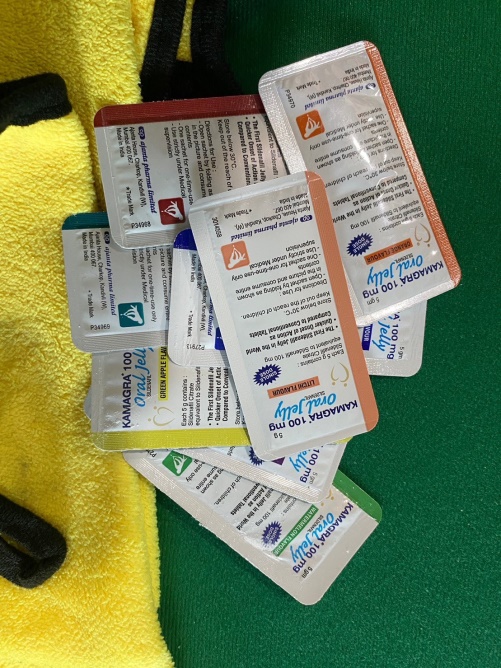 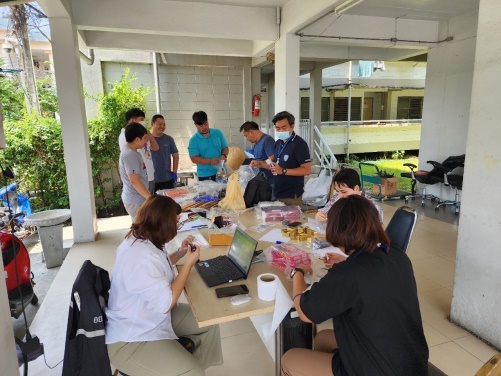 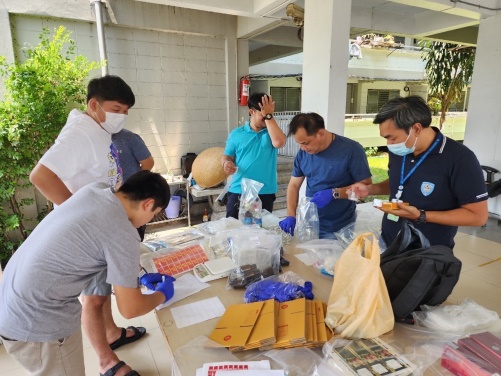 